Publicado en Badalona el 27/03/2024 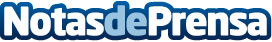 Servigest Barberan, el aliado en la declaración de la renta en España y FranciaCon la llegada del mes de abril, también se acerca el momento en el que muchos ciudadanos se enfrentan a una labor que puede resultar tediosa para muchos de ellos, pero es indispensable: la declaración de la rentaDatos de contacto:Carlos Tostedeon636766922Nota de prensa publicada en: https://www.notasdeprensa.es/servigest-barberan-el-aliado-en-la-declaracion Categorias: Nacional Derecho Finanzas Cataluña Otros Servicios Oficinas Industria Otras Industrias Consultoría http://www.notasdeprensa.es